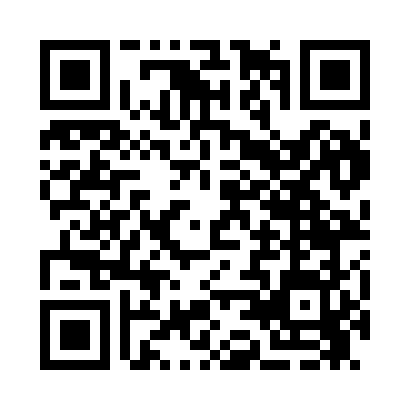 Prayer times for Grand Mound, Iowa, USAMon 1 Jul 2024 - Wed 31 Jul 2024High Latitude Method: Angle Based RulePrayer Calculation Method: Islamic Society of North AmericaAsar Calculation Method: ShafiPrayer times provided by https://www.salahtimes.comDateDayFajrSunriseDhuhrAsrMaghribIsha1Mon3:495:321:075:098:4110:242Tue3:505:321:075:098:4110:233Wed3:515:331:075:098:4110:234Thu3:525:331:075:098:4110:225Fri3:535:341:075:098:4010:226Sat3:545:351:085:098:4010:217Sun3:545:351:085:098:4010:208Mon3:555:361:085:098:3910:209Tue3:565:371:085:098:3910:1910Wed3:585:381:085:098:3810:1811Thu3:595:381:085:098:3810:1712Fri4:005:391:085:098:3710:1613Sat4:015:401:085:098:3710:1614Sun4:025:411:095:098:3610:1515Mon4:035:411:095:098:3610:1416Tue4:045:421:095:098:3510:1217Wed4:065:431:095:098:3410:1118Thu4:075:441:095:098:3310:1019Fri4:085:451:095:098:3310:0920Sat4:095:461:095:088:3210:0821Sun4:115:471:095:088:3110:0722Mon4:125:481:095:088:3010:0523Tue4:135:481:095:088:2910:0424Wed4:155:491:095:088:2810:0325Thu4:165:501:095:078:2710:0126Fri4:185:511:095:078:2710:0027Sat4:195:521:095:078:269:5928Sun4:205:531:095:068:249:5729Mon4:225:541:095:068:239:5630Tue4:235:551:095:068:229:5431Wed4:255:561:095:058:219:53